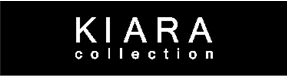 Фабрика- производитель женской одеждыКомпания «KIARAcollection» приглашает к сотрудничеству оптовых покупателей и магазины розничной торговли.Будем рады взаимовыгодному сотрудничеству!Прайс-лист на продукцию K I A R A 2016 г.Прайс-лист на продукцию K I A R A 2016 г.Прайс-лист на продукцию K I A R A 2016 г.Прайс-лист на продукцию K I A R A 2016 г.Прайс-лист на продукцию K I A R A 2016 г.КодНаименованиеЕд.
 изм.Размерный рядЦенаПлатья, блузки, юбкиПлатья, блузки, юбкиПлатья, блузки, юбкиПлатья, блузки, юбкиПлатья, блузки, юбки2212Блузка женская М-2212шт262213Блузка женская М-2213шт252214Блузка женская М-2214шт254101Брюки женские М-4101шт324102Юбка женская М-4102шт355618-8Платье женское М-5618-8шт365842-8Платье женское М-5842-8шт48-54417002-3Платье женское М-7002-3шт44-52467050Платье женское М-7050шт42-48417194Платье женское М-7194шт42-48417195Платье женское М-7195шт42-48457196Платье женское М-7196шт42-48397198Платье женское М-7198шт44-50397199Платье женское М-7199шт44-52437200Платье женское М-7200шт42-48447201Платье женское М-7201шт42-48457202Платье женское М-7202шт44-52397204Платье женское М-7204шт42-50407205Платье женское М-7205шт42-50407206Платье женское М-7206шт46-52407207Платье женское М-7207шт44-52387208Платье женское М-7208шт42-50417209Платье женское М-7209шт42-50397210Платье женское М-7210шт42-487211Платье женское М-7211шт42-50417213Платье женское М-7213шт48-54447214Платье женское М-7214шт42-50407215Платье женское М-7215шт42-50407216Платье женское М-7216шт42-48417217Платье женское М-7217шт42-50407218Платье женское М-7218шт42-50537219Платье женское М-7219шт42-48407220Платье женское М-7220шт397224Платье женское М-7224шт42-50447226Платье женское М-7226шт44-50437230Платье женское М-7230шт42-50467233Платье женское М-7233шт607234Платье женское М-7234шт48-54397235Платье женское М-7235шт48-52437236Платье женское М-7236шт42-52397237Платье женское М-7237шт42-50417237/1Платье женское М-7237/1шт417238Платье женское М-7238шт44-52407240Платье женское М-7240шт42-48437241Платье женское М-7241шт42-50557243Платье женское М-7243шт42-50447244Платье женское М-7244шт42-50467245Платье женское М-7245шт42-50467246Платье женское М-7246шт44-50457246/1Платье женское М-7246/1шт427247Платье женское М-7247шт42-50437248Платье женское М-7248шт42-50407249Платье женское М-7249шт697250Платье женское М-7250шт42-48447251Платье женское М-7251шт42-48447252Платье женское М-7252шт42-48437253Платье женское М-7253шт42-50387254Платье женское М-7254шт42-48387255Платье женское М-7255шт44-50417256Платье женское М-7256шт42-48397257Платье женское М-7257шт42-50377257/1Платье женское М-7257-1шт387258Платье женское М-7258шт42-48417260Платье женское М-7260шт42-50417260/1Платье женское М-7260/1417263Платье женское М-7263шт42-487264Платье женское М-7264шт42-48447265Платье женское М-7265шт42-48397265-1Платье женское М-7265-1шт42-48457266Платье женское М-7266шт42-50407269Платье женское М-7269шт42-5243 7270Платье женское М-7270шт42-487297Платье женское М-7297шт42-50407298Платье женское М-7298шт497299Платье женское М-7299шт467300Платье женское М-7300шт607301Платье женское М-7301шт407302Платье женское М-7302шт437303Платье женское М-7303шт517304Платье женское М-7304шт507305Платье женское М-7305шт42-50367306Платье женское М-7306шт447307Платье женское М-7307шт467308Платье женское М-7308шт427309Платье женское М-7309шт447310Платье женское М-7310шт447311Платье женское М-7311шт457312Платье женское М-7312шт447313Платье женское М-7313шт467314Платье женское М-7314шт507315Платье женское М-7315шт407316Платье женское М-7316шт387317Платье женское М-7317шт447318Платье женское М-7318шт467319Платье женское М-7319шт427320Платье женское М-7320шт42-48397321Платье женское М-7321шт417322Платье женское М-7322шт437323Платье женское М-7323шт447324Платье женское М-7324шт517325Платье женское М-7325шт447326Платье женское М-7326шт527327Платье женское М-7327шт507328Платье женское М-7328шт527329Платье женское М-7329шт447334Платье женское М-7334шт527336Платье женское М-7336шт467337Платье женское М-7337шт487338Платье женское М-7338шт407339Платье женское М-7339шт41Куртки-пальтоКуртки-пальтоКуртки-пальтоКуртки-пальтоКуртки-пальто6028Пальто женское М-6028шт44-52816029Пальто женское М-6029шт42-52786030Пальто женское М-6030шт42-52786030аПальто женское М-6030ашт42-52766031Пальто женское М-6031шт44-52716032Пальто женское М-6032шт42-52726033Пальто женское М-6033шт42-50816034Пальто женское М-6034шт42-50756035Пальто женское М-6035шт42-50606036Пальто женское М-6036шт42-50636037Пальто женское М-6037шт42-50636038Пальто женское М-6038шт42-50696039Пальто женское М-6039шт42-48786040Пальто женское М-6040шт42-50776041Пальто женское М-6041шт42-50756042Пальто женское М-6042шт42-52756044Пальто женское М-6044шт44-5263Как сделать заказ?Как сделать заказ?Как сделать заказ?Как сделать заказ?Как сделать заказ?*На сайте kiara-onda.by войдите в личный кабинет,  понравившиеся модели добавьте в корзину, и отправьте заказ онлайн.*или отправьте номера моделей и количество  на почту marina@kiara-onda.by*На сайте kiara-onda.by войдите в личный кабинет,  понравившиеся модели добавьте в корзину, и отправьте заказ онлайн.*или отправьте номера моделей и количество  на почту marina@kiara-onda.by*На сайте kiara-onda.by войдите в личный кабинет,  понравившиеся модели добавьте в корзину, и отправьте заказ онлайн.*или отправьте номера моделей и количество  на почту marina@kiara-onda.by*На сайте kiara-onda.by войдите в личный кабинет,  понравившиеся модели добавьте в корзину, и отправьте заказ онлайн.*или отправьте номера моделей и количество  на почту marina@kiara-onda.by*На сайте kiara-onda.by войдите в личный кабинет,  понравившиеся модели добавьте в корзину, и отправьте заказ онлайн.*или отправьте номера моделей и количество  на почту marina@kiara-onda.by      *Позвоните +375 29 513 80 67, чтобы уточнить детали.      *Позвоните +375 29 513 80 67, чтобы уточнить детали.      *Позвоните +375 29 513 80 67, чтобы уточнить детали.      *Позвоните +375 29 513 80 67, чтобы уточнить детали.      *Позвоните +375 29 513 80 67, чтобы уточнить детали.Если у Вас остались вопросы по наличию, доставке или оплате, свяжитесь со мной любым удобным для Вас способом, и я охотно отвечу на любые вопросы, дам рекомендации по выбору  изделий.Если у Вас остались вопросы по наличию, доставке или оплате, свяжитесь со мной любым удобным для Вас способом, и я охотно отвечу на любые вопросы, дам рекомендации по выбору  изделий.Если у Вас остались вопросы по наличию, доставке или оплате, свяжитесь со мной любым удобным для Вас способом, и я охотно отвечу на любые вопросы, дам рекомендации по выбору  изделий.Если у Вас остались вопросы по наличию, доставке или оплате, свяжитесь со мной любым удобным для Вас способом, и я охотно отвечу на любые вопросы, дам рекомендации по выбору  изделий.Если у Вас остались вопросы по наличию, доставке или оплате, свяжитесь со мной любым удобным для Вас способом, и я охотно отвечу на любые вопросы, дам рекомендации по выбору  изделий.Если у Вас остались вопросы по наличию, доставке или оплате, свяжитесь со мной любым удобным для Вас способом, и я охотно отвечу на любые вопросы, дам рекомендации по выбору  изделий.Если у Вас остались вопросы по наличию, доставке или оплате, свяжитесь со мной любым удобным для Вас способом, и я охотно отвечу на любые вопросы, дам рекомендации по выбору  изделий.Если у Вас остались вопросы по наличию, доставке или оплате, свяжитесь со мной любым удобным для Вас способом, и я охотно отвечу на любые вопросы, дам рекомендации по выбору  изделий.Если у Вас остались вопросы по наличию, доставке или оплате, свяжитесь со мной любым удобным для Вас способом, и я охотно отвечу на любые вопросы, дам рекомендации по выбору  изделий.Если у Вас остались вопросы по наличию, доставке или оплате, свяжитесь со мной любым удобным для Вас способом, и я охотно отвечу на любые вопросы, дам рекомендации по выбору  изделий.Если у Вас остались вопросы по наличию, доставке или оплате, свяжитесь со мной любым удобным для Вас способом, и я охотно отвечу на любые вопросы, дам рекомендации по выбору  изделий.Если у Вас остались вопросы по наличию, доставке или оплате, свяжитесь со мной любым удобным для Вас способом, и я охотно отвечу на любые вопросы, дам рекомендации по выбору  изделий.Если у Вас остались вопросы по наличию, доставке или оплате, свяжитесь со мной любым удобным для Вас способом, и я охотно отвечу на любые вопросы, дам рекомендации по выбору  изделий.Если у Вас остались вопросы по наличию, доставке или оплате, свяжитесь со мной любым удобным для Вас способом, и я охотно отвечу на любые вопросы, дам рекомендации по выбору  изделий.Если у Вас остались вопросы по наличию, доставке или оплате, свяжитесь со мной любым удобным для Вас способом, и я охотно отвечу на любые вопросы, дам рекомендации по выбору  изделий.Если у Вас остались вопросы по наличию, доставке или оплате, свяжитесь со мной любым удобным для Вас способом, и я охотно отвечу на любые вопросы, дам рекомендации по выбору  изделий.Если у Вас остались вопросы по наличию, доставке или оплате, свяжитесь со мной любым удобным для Вас способом, и я охотно отвечу на любые вопросы, дам рекомендации по выбору  изделий.Если у Вас остались вопросы по наличию, доставке или оплате, свяжитесь со мной любым удобным для Вас способом, и я охотно отвечу на любые вопросы, дам рекомендации по выбору  изделий.Если у Вас остались вопросы по наличию, доставке или оплате, свяжитесь со мной любым удобным для Вас способом, и я охотно отвечу на любые вопросы, дам рекомендации по выбору  изделий.Если у Вас остались вопросы по наличию, доставке или оплате, свяжитесь со мной любым удобным для Вас способом, и я охотно отвечу на любые вопросы, дам рекомендации по выбору  изделий.Если у Вас остались вопросы по наличию, доставке или оплате, свяжитесь со мной любым удобным для Вас способом, и я охотно отвечу на любые вопросы, дам рекомендации по выбору  изделий.Если у Вас остались вопросы по наличию, доставке или оплате, свяжитесь со мной любым удобным для Вас способом, и я охотно отвечу на любые вопросы, дам рекомендации по выбору  изделий.Если у Вас остались вопросы по наличию, доставке или оплате, свяжитесь со мной любым удобным для Вас способом, и я охотно отвечу на любые вопросы, дам рекомендации по выбору  изделий.Если у Вас остались вопросы по наличию, доставке или оплате, свяжитесь со мной любым удобным для Вас способом, и я охотно отвечу на любые вопросы, дам рекомендации по выбору  изделий.Если у Вас остались вопросы по наличию, доставке или оплате, свяжитесь со мной любым удобным для Вас способом, и я охотно отвечу на любые вопросы, дам рекомендации по выбору  изделий.С уважением, Марина Каспер , специалист отдела по работе с клиентами KIARA collection.  +375 29 513 80 67С уважением, Марина Каспер , специалист отдела по работе с клиентами KIARA collection.  +375 29 513 80 67С уважением, Марина Каспер , специалист отдела по работе с клиентами KIARA collection.  +375 29 513 80 67С уважением, Марина Каспер , специалист отдела по работе с клиентами KIARA collection.  +375 29 513 80 67С уважением, Марина Каспер , специалист отдела по работе с клиентами KIARA collection.  +375 29 513 80 67Viber, WhatsApp: +375 29 522 30 84Viber, WhatsApp: +375 29 522 30 84Viber, WhatsApp: +375 29 522 30 84Skype: kiara-brestSkype: kiara-brestSkype: kiara-brestSkype: kiara-brestSkype: kiara-breste-mail: marina@kiara-onda.bye-mail: marina@kiara-onda.bye-mail: marina@kiara-onda.bye-mail: marina@kiara-onda.bye-mail: marina@kiara-onda.byУспешной Вам работы и высоких продаж!Успешной Вам работы и высоких продаж!Успешной Вам работы и высоких продаж!Успешной Вам работы и высоких продаж!Успешной Вам работы и высоких продаж!